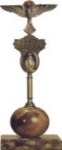 992nd MONTHLY MEETINGQUEEN OF THE HOLY ROSARY YVR COMITIUMST. JOHN PAUL II PASTORAL CENTRE(June 26, 2023)Opening Prayers and Rosary – Praesidium Reporter (Virgin of Virgins Praesidium)Spiritual Reading – Handbook page 179 Chapter 31 Extension and Recruiting - Bishop David MonroeWelcome/Opening Remarks –Sr. Elsa DimayugaMinutes of the 991st meeting or April 2023 report – Sr. Elsa DimayugaRoll Call – Sr. Marivic EscribelFirst time visitors (if any) – Br. Peter YoonRatification and Appointment (if any) – Sr. Marivic EscribelTreasurer’s Report – Sr. Nellie SimanCorrespondence – January and March report - Sr. Elsa Dimayuga  Praesidia to ReportVirgin of Virgins Praesidium – Sacred Heart Parish Our Lady of Purification – Quesnel, BCCatena and Allocutio – Bishop David Monroe  Curiae Report Queen of ApostlesMother of our Creator  Reminders to Praesidia and CuriaeContinue to use the website to stay connected and find out the upcoming activitiesRecruitment is the work of every Legionary member, please always support the Membership Drive (Columban Drive)Use the Comitium email address legionofmaryyvr@gmail.com which is attached to our we website for any questions and concerns.  Do not reply or send email to legionofmaryyvrcomitium@googlegroups.com as it is only being used to send email to the group  Praesidium and Curia Visitation ReportCuria – Mother of God- Br. Peter and Sr. AvePraesidium Virgin of Virgins – Sr. Elsa and Sr. Aurelia Extension and Recruitment Report – Sr. Nieves Rey  Other Business Need a volunteer from Praesidium who will join the Praesidium and Curia visitation in July 2023Summer Function on August 06, 2023, picnic at John Lawson Park in West Vancouver – 1:00 PM, potluck (It’s a Day of Games and Fun) Pilgrimage to the Grotto of Our Lady of Lourdes, Mission BC is on August 19, 2023 Comitium Annual Retreat at Westminster Abbey on September 22 to September 24.  The cost is $165.   Retreat master Fr. David Bellusci, part 2 of the Devout Life.   It’s prepaid, space is limited, please register after the Comitium meeting.  Payment deadline is in July 2023 Comitium  Legion forms are now uploaded to our website.  Please check it under Forms  Praesidia and Curiae to report in July 2023Praesidia – Queen of Chinese Martyrs and Mary, Spouse of the Holy SpiritCuriae – Mary Ark of the Covenant and Our Lady Mother of God (Korean) Curiae and Praesidia Visitation July 2023Curia – Queen of Apostles - Sr. Elsa and Br. PeterPraesidia – Mary Spouse of the Holy Spirit – Sr. Elsa and Sr. Nellie First Saturday Devotion on July 01 ,2023 at St. John the Apostle at 10:00 AM. We hope to see you all in person or join Fr. Anthony’s zoom meeting link  https://us02web.zoom.us/j/6047297638 Zoom ID 604 729 7638 or join the FSD at 10:00 AM at Holy Rosary Cathedral’s music room Next meeting will be on Monday, July 24, 2023 @ 7:00 PM at St. JP II Hall Pastoral CentreQuestions and Concerns Concluding Prayers, Blessings of Bishop David Monroe, and Prayer for Beatification of Servant of God Frank Duff